Министерство образования и науки Российской Федерациифедеральное государственное бюджетное профессиональное образовательное учреждение«Рефтинское специальное учебно-воспитательное учреждениедля обучающихся с девиантным (общественно опасным) поведением закрытого типа»ФГБПОУ «Рефтинское СУВУ»                    Утвержден приказом по учреждению №274 от 30.08.2017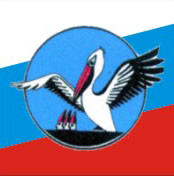 Министерство образования и науки Российской Федерациифедеральное государственное бюджетное профессиональное образовательное учреждение«Рефтинское специальное учебно-воспитательное учреждениедля обучающихся с девиантным (общественно опасным) поведением закрытого типа»ФГБПОУ «Рефтинское СУВУ»                    Утвержден приказом по учреждению №274 от 30.08.2017Министерство образования и науки Российской Федерациифедеральное государственное бюджетное профессиональное образовательное учреждение«Рефтинское специальное учебно-воспитательное учреждениедля обучающихся с девиантным (общественно опасным) поведением закрытого типа»ФГБПОУ «Рефтинское СУВУ»                    Утвержден приказом по учреждению №274 от 30.08.2017Министерство образования и науки Российской Федерациифедеральное государственное бюджетное профессиональное образовательное учреждение«Рефтинское специальное учебно-воспитательное учреждениедля обучающихся с девиантным (общественно опасным) поведением закрытого типа»ФГБПОУ «Рефтинское СУВУ»                    Утвержден приказом по учреждению №274 от 30.08.2017ПЛАН МЕРОПРИЯТИЙЕЖЕГОДНОГО ПРОФЕССИОНАЛЬНОГО КОНКУРСА СРЕДИ ПЕДАГОГИЧЕСКИХ РАБОТНИКОВ «ПЕДАГОГ ГОДА»в 2017-2018 учебном годуПЛАН МЕРОПРИЯТИЙЕЖЕГОДНОГО ПРОФЕССИОНАЛЬНОГО КОНКУРСА СРЕДИ ПЕДАГОГИЧЕСКИХ РАБОТНИКОВ «ПЕДАГОГ ГОДА»в 2017-2018 учебном годуКонкурс проводится по следующим номинациям:Конкурс проводится по следующим номинациям:Конкурс проводится по следующим номинациям:Конкурс проводится по следующим номинациям:лучший воспитательлучший классный руководительлучший куратор группылучший социальный педагоглучший педагог дополнительного образованиялучший учительлучший преподаватель специальных дисциплинлучший мастер производственного обучениялучший педагог-психологКонкурсные мероприятия в 2017-2018 учебном году:Конкурсные мероприятия в 2017-2018 учебном году:Конкурсные мероприятия в 2017-2018 учебном году:Конкурсные мероприятия в 2017-2018 учебном году:Сентябрь-октябрь 2017Конкурс педагогической продукции, посвященный Международному Дню учителя «Конкурс педагогической продукции, посвященный Международному Дню учителя «Конкурс педагогической продукции, посвященный Международному Дню учителя «Январь 2018IV научная ученическая конференция в рамках Фестиваля «Юные интеллектуалы»IV научная ученическая конференция в рамках Фестиваля «Юные интеллектуалы»IV научная ученическая конференция в рамках Фестиваля «Юные интеллектуалы»Февраль 2018Педагогические чтения 2018 (представление результатов работы над индивидуальной методической темой, презентация электронного портфолио педагога)Педагогические чтения 2018 (представление результатов работы над индивидуальной методической темой, презентация электронного портфолио педагога)Педагогические чтения 2018 (представление результатов работы над индивидуальной методической темой, презентация электронного портфолио педагога)Май 2018Смотр-конкурс учебных кабинетов, учебно-производственных мастерских и рабочих мест педагогических работников Рефтинского СУВУСмотр-конкурс учебных кабинетов, учебно-производственных мастерских и рабочих мест педагогических работников Рефтинского СУВУСмотр-конкурс учебных кабинетов, учебно-производственных мастерских и рабочих мест педагогических работников Рефтинского СУВУИюнь 2018Итоговая методическая конференцияУчастие во Всероссийском конкурсе среди педагогических работников СУВУ «Педагог года»Итоговая методическая конференцияУчастие во Всероссийском конкурсе среди педагогических работников СУВУ «Педагог года»Итоговая методическая конференцияУчастие во Всероссийском конкурсе среди педагогических работников СУВУ «Педагог года»Программа конкурса включает оценку качества такихнаправлений деятельности педагога как:индивидуальной методической темы: ее актуальность, степень разработки, формы предъявления образовательному сообществу, ее трансляция;индивидуальной методической темы: ее актуальность, степень разработки, формы предъявления образовательному сообществу, ее трансляция;индивидуальной методической темы: ее актуальность, степень разработки, формы предъявления образовательному сообществу, ее трансляция;Программа конкурса включает оценку качества такихнаправлений деятельности педагога как:учебно-методического обеспечения реализуемого направления реабилитационного процесса;учебно-методического обеспечения реализуемого направления реабилитационного процесса;учебно-методического обеспечения реализуемого направления реабилитационного процесса;Программа конкурса включает оценку качества такихнаправлений деятельности педагога как:участия в конкурсных мероприятиях педагогического сообщества различных уровней;участия в конкурсных мероприятиях педагогического сообщества различных уровней;участия в конкурсных мероприятиях педагогического сообщества различных уровней;Программа конкурса включает оценку качества такихнаправлений деятельности педагога как:участия в методических мероприятиях;участия в методических мероприятиях;участия в методических мероприятиях;Программа конкурса включает оценку качества такихнаправлений деятельности педагога как:ведения инновационной/исследовательской деятельности, обобщения ее результатов, их трансляция;ведения инновационной/исследовательской деятельности, обобщения ее результатов, их трансляция;ведения инновационной/исследовательской деятельности, обобщения ее результатов, их трансляция;Программа конкурса включает оценку качества такихнаправлений деятельности педагога как:проведения открытых педагогических форм;проведения открытых педагогических форм;проведения открытых педагогических форм;Программа конкурса включает оценку качества такихнаправлений деятельности педагога как:повышения квалификации педагогического работника;повышения квалификации педагогического работника;повышения квалификации педагогического работника;Программа конкурса включает оценку качества такихнаправлений деятельности педагога как:работы в качестве эксперта;работы в качестве эксперта;работы в качестве эксперта;Программа конкурса включает оценку качества такихнаправлений деятельности педагога как:членства в профессиональных советах, группах;членства в профессиональных советах, группах;членства в профессиональных советах, группах;Программа конкурса включает оценку качества такихнаправлений деятельности педагога как:педагогического портфолио.педагогического портфолио.педагогического портфолио.